Supplementary material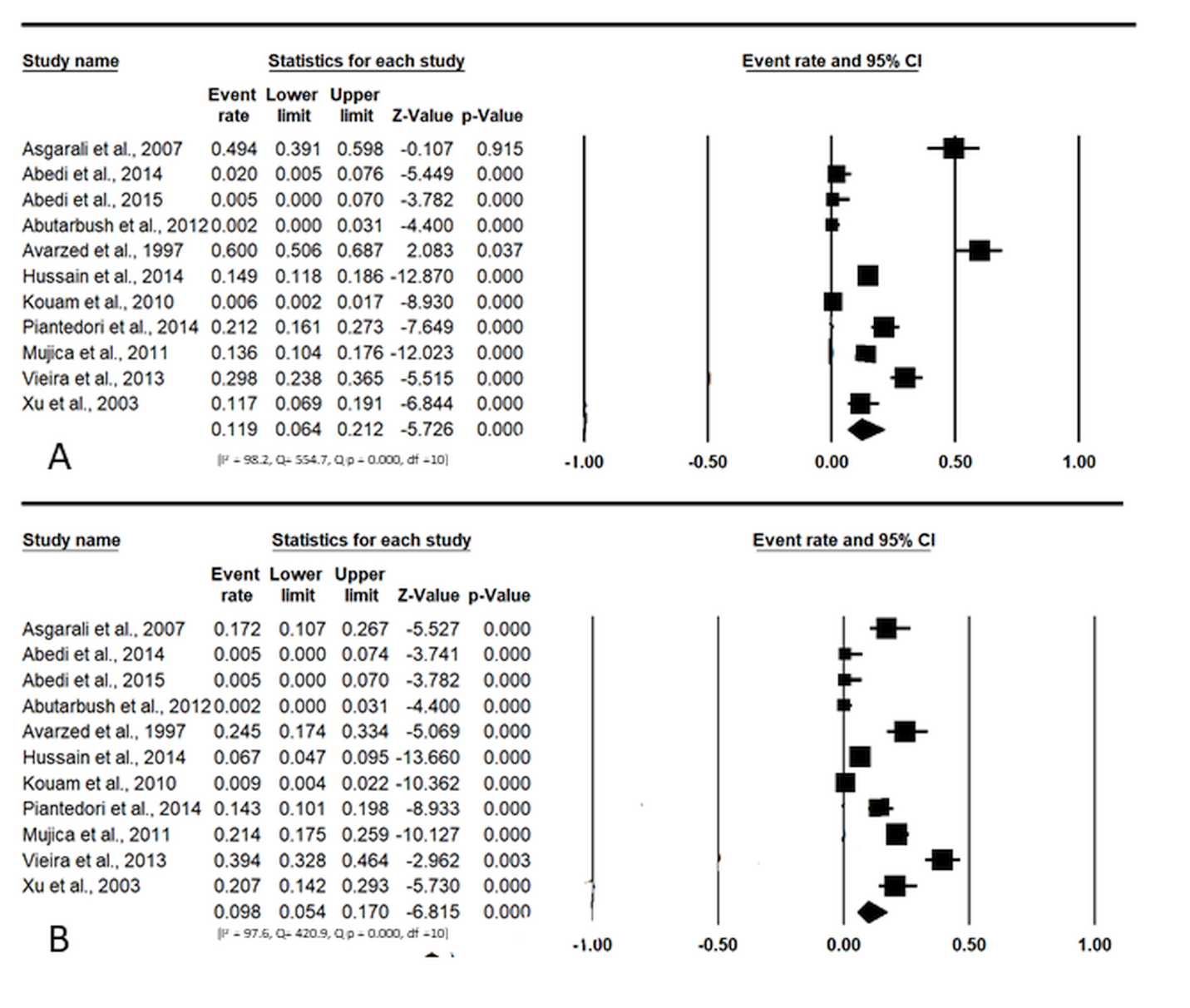 Fig. S1-Supplementary file. Forest plot of the prevalence Babesia caballi in equids less than 5 (<5) years old (A) compared with those above 5 (>5) years old (B) from 1990 and 2019. N.B-The squares shows the individual point estimate. The diamond at the base indicate the pooled estimates from the total studies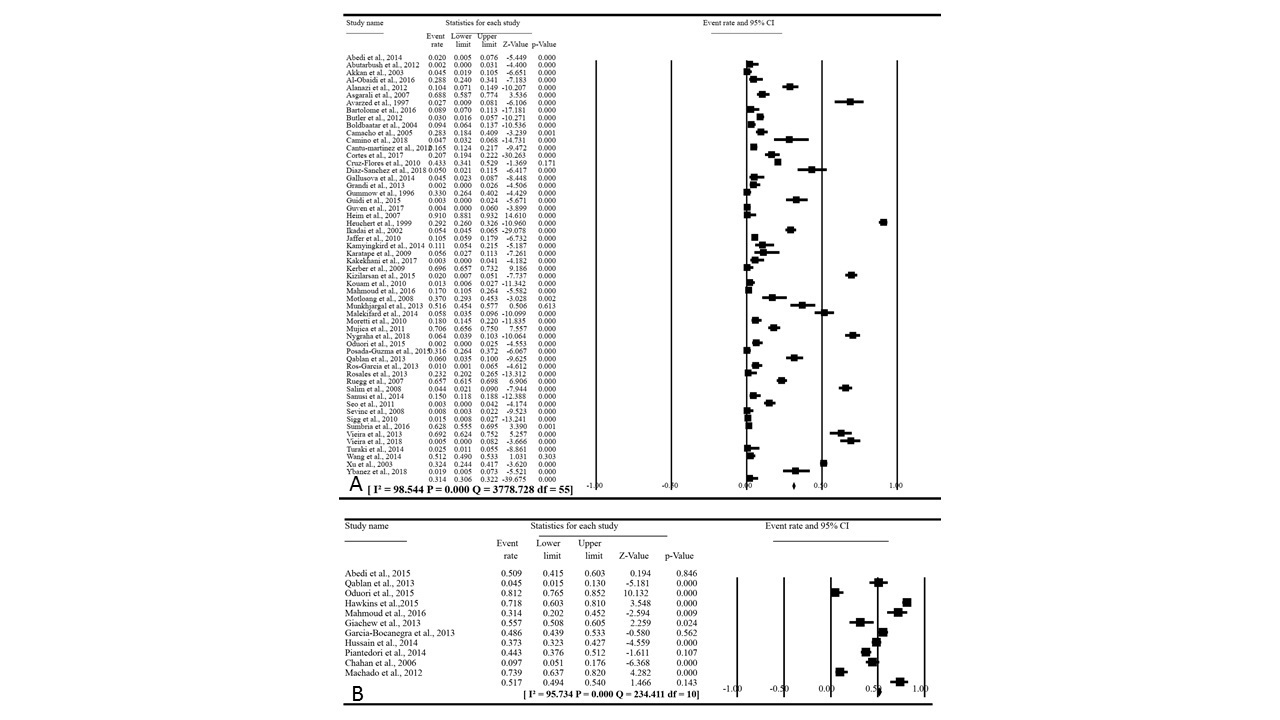 Fig. S2-Supplementary file. Forest plot of the prevalence of Babesia caballi in horses (A) compared with donkeys (B) from 1990 and 2019. N.B-The squares shows the individual point estimate. The diamond at the base indicate the pooled estimates from the total studiesFig. S3-Supplementary file. Forest plot of the prevalence of Babesia caballi in the years 1990-1999 (A) compared with the years 2010-2019 (B). N.B-The squares shows the individual point estimate. The diamond at the base indicate the pooled estimates from the total studies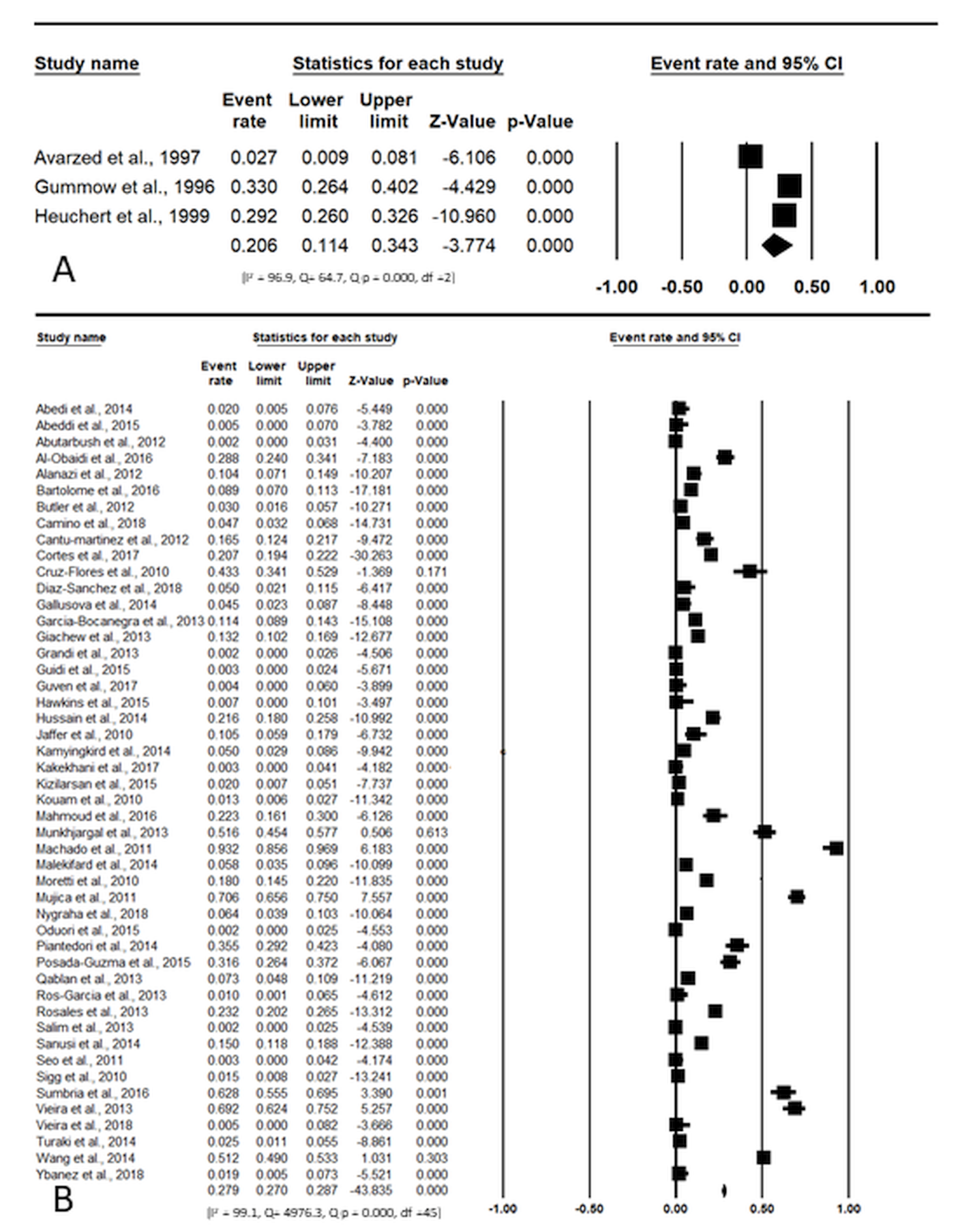 